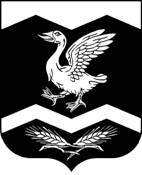 КУРГАНСКАЯ ОБЛАСТЬ КРАСНОМЫЛЬСКАЯ СЕЛЬСКАЯ ДУМАРЕШЕНИЕот 07 декабря 2020 г.    	           № 34с. КрасномыльскоеО внесении изменений в решение Красномыльской сельской Думы от 29.11.2005г. № 19 «Об утверждении  Положения  о проведении публичных слушаний на территории Красномыльского сельсовета»          В соответствии с Федеральным законом Российской Федерации от 06.10.2003г. №131-ФЗ «Об общих принципах организации местного самоуправления в Российской Федерации», Уставом Красномыльского сельсовета Шадринского района Курганской области, Красномыльская сельская  Дума РЕШИЛА:          1. Внести в решение Красномыльской сельской Думы от 29.11.2005г.  № 19 «Об утверждении Положения о проведении публичных слушаний на территории Красномыльского сельсовета» следующие изменения:          1.1. статью 9 Положения дополнить пунктом 4 следующего содержания:          «4. В случае введения режима повышенной готовности, чрезвычайной ситуации или в иных случаях, относящихся к обстоятельствам непреодолимой силы, публичные слушания  могут проводиться с использованием видео-конференц-связи.».            2. Настоящее решение обнародовать на доске информации в здании Администрации Красномыльского сельсовета и разместить на сайте Администрации Красномыльского сельсовета.           3. Контроль за исполнением настоящего решения возложить на председателя комиссии по социальным вопросам Ворсина В. И.Председатель Красномыльской сельской Думы                              Л. М. ОплетаеваГлава Красномыльского сельсовета                                                  Г. А. Стародумова                                                    